INDICAÇÃO Nº 1687/2017Indica ao Poder Executivo Municipal a limpeza da calçada na Rua do Linho, 29 atrás do PS - Afonso Ramos.Excelentíssimo Senhor Prefeito Municipal, Nos termos do Art. 108 do Regimento Interno desta Casa de Leis, dirijo-me a Vossa Excelência para sugerir que, por intermédio do Setor competente, promova a limpeza da calçada na Rua do Linho, 29 atrás do PS –“Dr. Afonso Ramos” no bairro Esmeralda, neste município. Justificativa:Conforme visita realizada “in loco”, este vereador pôde constatar as condições que se encontram o referido local. Fato este que prejudica a mobilidade dos munícipes e potencializa a ocorrência de acidentes por causa do acúmulo de restos de materiais.Plenário “Dr. Tancredo Neves”, em 16/02/2017.Edivaldo Silva Meira -Vereador-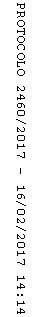 